2017 Performance Improvement Report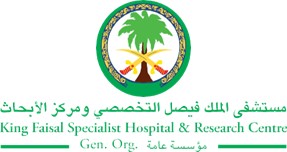 STRATEGIC PRIORITY Project NameProject NameProject NameProject NameSiteSiteDepartmentDepartmentProject StatusProject Start DateProject Start DateProject End Date Problem: Why the project was needed?Aims: What will the project achieve?To prevent Hospital and Unit Acquired Pressure Ulcers & maintain skin integrity aiming for elimination of all types of skin breakdown within the patients’ hospital stay.To reduce Hospital and unit Acquired Pressure Ulcer incidence rate & skin integrity incidence rate below the Mean of NDNQI by 2Q 2016Benefits/Impact: What is the improvement outcome?(check all that apply)  Contained or reduced costs  Improved productivity  Improved work process  Improved cycle time  Increased customer satisfaction  Other (please explain)Quality Domain: Which of the domains of healthcare quality does this project support?(Select only one)Interventions: Overview of key steps/work completed Identifying structure and process gaps which is required for improvement. Development of Pressure Ulcer and skin breakdown prevention Standards of Care according to the new Guidelines (NPUAP & EPUAP 2014).New ICIS documentation was built.Initiation of new Risk Tool (Glamorgan Pressure Injury Risk Assessment Tool for patients from birth to 18 years)A mandatory NDNQI Pressure Injury Training posted on the NDNQI Homepage (annually).A mandatory Skin integrity maintenance and pressure Injury prevention workshop. New educational path (NDNQI, GNO, Wound Workshop).New supply & Products recommendations.New Other Pressure Injury classification.New changes in Safety Reporting System incidents’ details.Results: Insert relevant graphs and charts to illustrate improvement pre and post project(insert relevant graphs, data, charts, etc.) 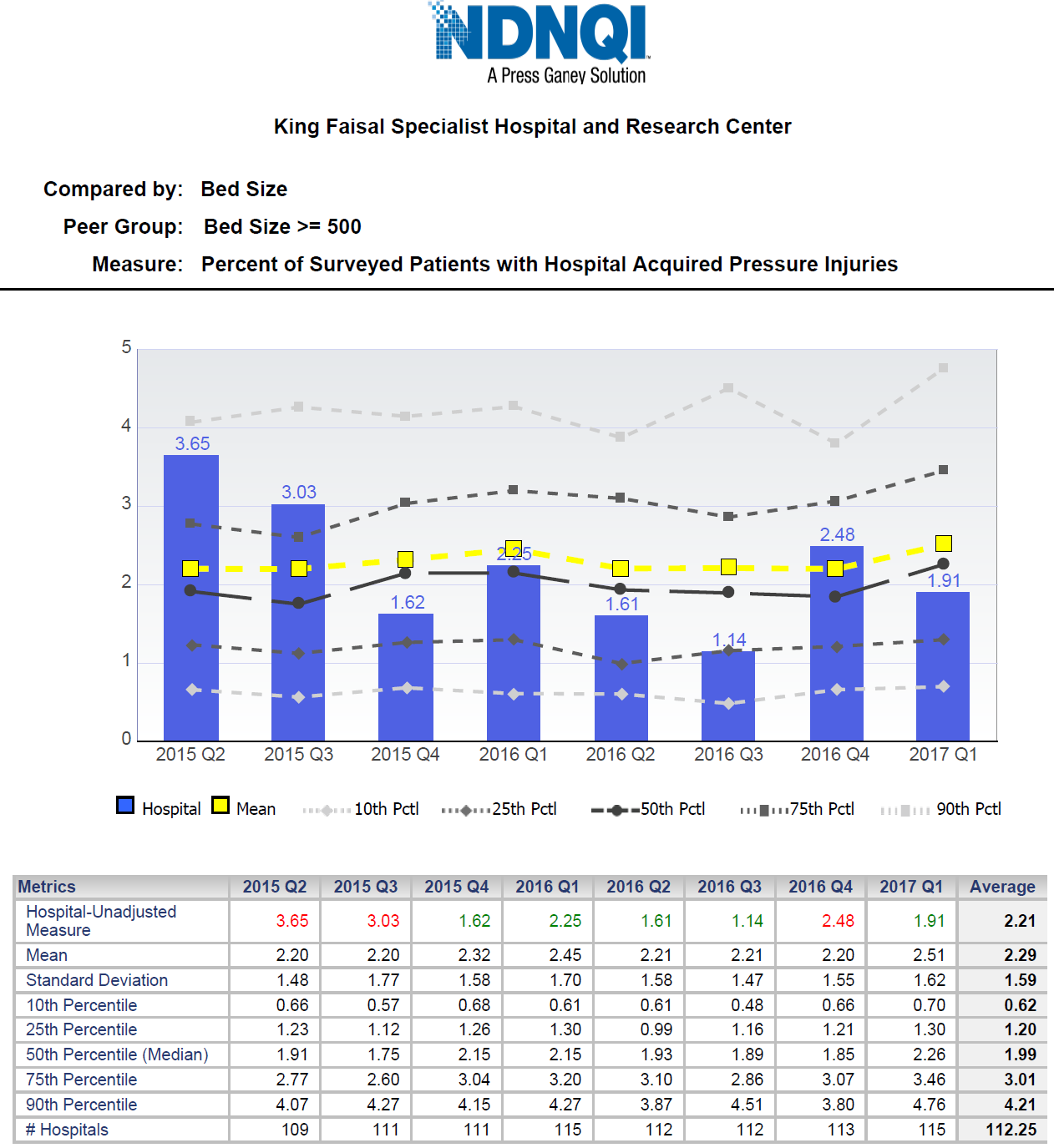 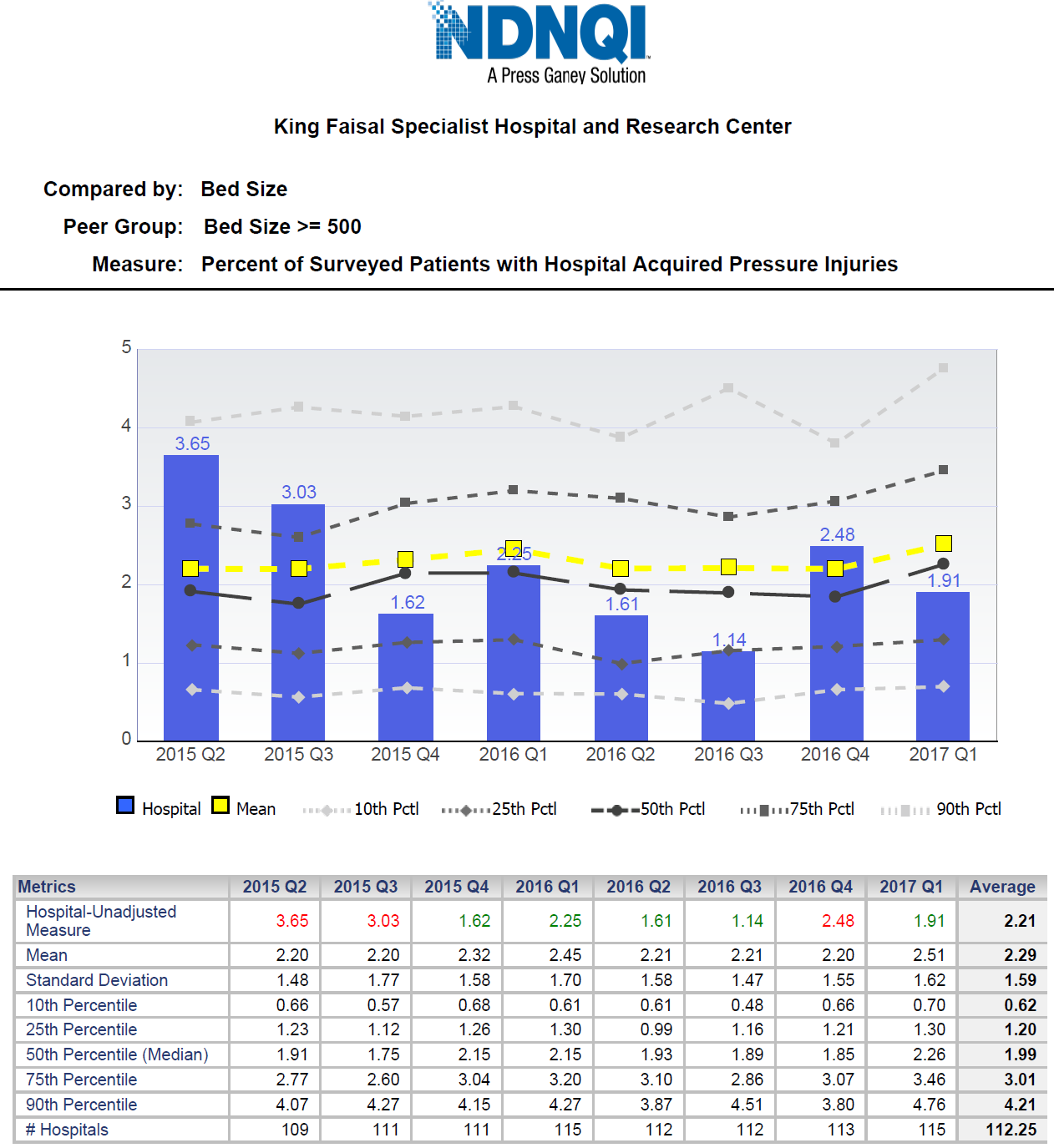 Project LeadTeam MembersName (person accountable for project)Names(persons involved in project)Devaki SuppiahVerastigue, Sara mayCecille ValenciaShyla MathewKhoo ChristinaAhlam HadadAshraf RababahDianna AkerDima ZeinSofia MaccedoKhalid s.Helen ArputhanMarianne Figveroa